{Name of Team} Sign-In Sheet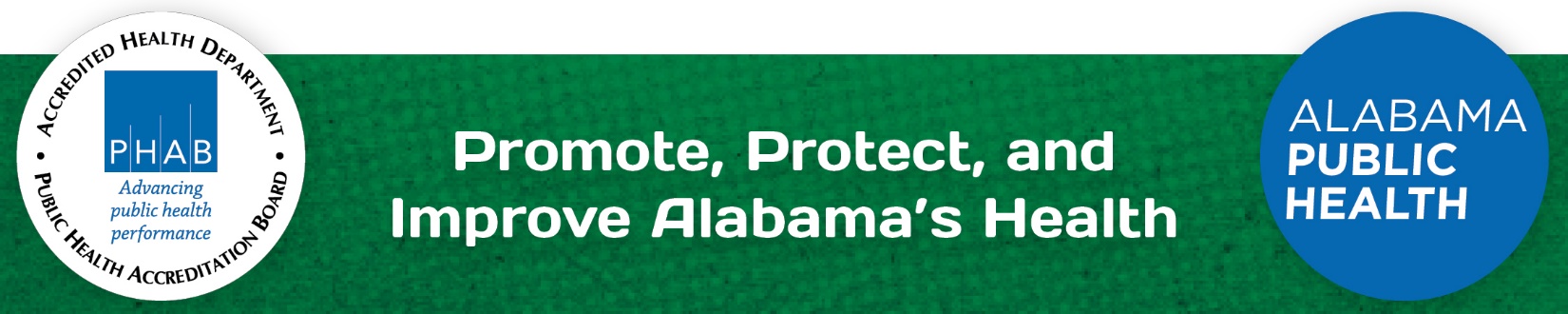 {Time Period to be Covered}Wk 1Wk 2Wk 3Wk 4Wk 5Wk 6Wk 7NameAgency/LocationDateDateDateDateDateDateDateCarrie Allison (Meeting Chair)Bureau of Prevention, Promotion, and SupportDenise BertautBureau of Prevention, Promotion, and Support